Publicado en Barcelona el 26/07/2016 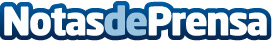 Carretillas, un sector que ha evolucionado lo largo del tiempoCarretillas TR se ha convertido en una empresa líder dentro de su sector.  Desde su fundación hasta la actualidad ha desarrollado un crecimiento continuo, adaptándose siempre a las necesidades del cliente y a la evolucion de la maquinaria que se iba introduciendo a lo largo tiempo. Un ejemplo de ello son sus inicios, cuando el negocio del transporte estaba en la comercialización de carretas y carros tirados por caballos en BarcelonaDatos de contacto:e-deon.net - Marketing · Diseño · Comunicacióne-deon.net, agencia de marketing931929647Nota de prensa publicada en: https://www.notasdeprensa.es/carretillas-un-sector-que-ha-evolucionado-lo_1 Categorias: Nacional Logística Otras Industrias http://www.notasdeprensa.es